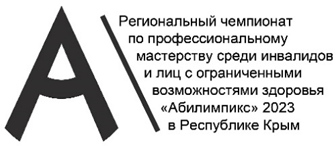 График проведения VII Крымского чемпионата «Абилимпикс»- регионального этапа IХ Национального чемпионата по профессиональному мастерству среди инвалидов и лиц с ограниченными возможностями здоровья «Абилимпикс» 11-13 апреля 2023 г.18 компетенций, 21 площадка mashenka-2812@mail.ru, elnit@yandex.ru, vasilets80olga@mail.ru siesta07@mail.ru, almeris@yandex.ru, njura_a@mail.ru  zalina.velieva2015@yandex.ru, Krotenko_TN@mail.ru,  baukinanorkina@mail.ru  shanuha@yandex.ru  lole4ka2012@mail.ru,       Poliroma2@yandex.ruigor.marselskiy@bk.ru      mail.ru_69@mail.ru       potapyuk_marina@mail.ru     akitatyana@yandex.ru   natali1546@mail.ru Lisa_ir@mail.ru№компетенцияГлавный эксперт Крымского чемпионата Абилимпикс11.04.202312.04.2023Расположение площадки чемпионата1Парикмахерское искусство(основная)Лищенко Мария Алексеевна, +79787277673, mashenka-2812@mail.ru 12.04.20238:30-17:30ГБПОУ РК «Симферопольский колледж сферы обслуживания и дизайна», г.Симферополь, ул. Севастопольская, 842Выпечка осетинских пирогов (региональная)Триголова Елена Николаевна, +79788580259elnit@yandex.ru  11.04.202311:30-18:30ГБПОУ РК «Симферопольский колледж сферы обслуживания и дизайна», г.Симферополь, ул. Севастопольская, 543Портной (основная)Василец Ольга Валериевна, +79787320976vasilets80olga@mail.ru 12.04.20238:30-17:30ГБПОУ РК «Симферопольский колледж сферы обслуживания и дизайна», г.Симферополь, ул. Севастопольская, 844Торговля (основная)Арутюнян Анна Николаевна+79787446090njura_a@mail.ru 11.04.202311:30-18:30ГБПОУ РК «Крымский колледж общественного питания и торговли»г. Симферополь, ул. Кечкеметская 2.5Экономика и бухгалтерский учет (основная)Лехно Ольга Леонидовна, +79787118277, siesta07@mail.ru 11.04.202311:30-18:30ФГАОУ ВО «КФУ им. В.И. Вернадского»г. Симферополь, проспект Академика Вернадского, 46Медицинский и социальный уход (основная)Большакова Ольга Сергеевна, +79782270201, almeris@yandex.ua 11.04.20238:30-17:30ГАОУ СПО РК «Крымский медицинский колледж», г Симферополь,  ул. Л. Чайкиной 3/237Малярное дело(основная)Конкина Светлана Анатольевна, +79788905132texnarktt@mail.ru 11.04.202311:30-18:30ГБПОУ РК «Симферопольский колледж сферы обслуживания и дизайна», г. Симферополь, ул. Севастопольская, 548Ландшафтный дизайн (основная)Акимова Татьяна Игоревна+79787079150 akitatyana@yandex.ru 12.04.20238:30-17:30ГАПОУ  РК «Крымский многопрофильный колледж», г. Симферополь, ул. Буденного, 289Учитель начальных классов (основная)Велиева ЗалинаСейрановна +79787713098zalina.velieva2015@yandex.ru12.04.20238:30-17:30ИПК КИПУ имени Февзи Якубова, Бахчисарайский р-н, пгт Почтовое, ул Гагарина, д 42/4610Администрирование баз данных (основная)Кротенко Татьяна Николаевна ,+79787981126Krotenko_TN@mail.ru11.04.202311:30-18:30ГБПОУ РК «Симферопольский колледж сферы обслуживания и дизайна», г.Симферополь, ул. Севастопольская, 5411Обработка текста (студенты, школьники, специалисты) (основная)Гонцова Ольга Кирияковна+79787308679lole4ka2012@mail.ru  11.04.202311:30-17:3012.04.2023(школьники 8:30- 12:30, специалисты 13:00-17:30)ГБПОУ РК «Симферопольский колледж сферы обслуживания и дизайна», г.Симферополь, ул. Севастопольская, 8412Швея (школьники) (основная)Баукина Ольга Ставридиевна, +79787889139, baukinanorkina@mail.ru 11.04.202311:30-17:30ГБПОУ РК «Симферопольский колледж сферы обслуживания и дизайна», г.Симферополь, ул. Севастопольская, 8413Вязание крючком (школьники) (основная)Полюхович Татьяна Викторовна+79788008233shanuha@yandex.ua11.04.202311:30-17:30ГБПОУ РК «Симферопольский колледж сферы обслуживания и дизайна», г. Симферополь, ул. Севастопольская, 8414Массажист(школьники, специалисты) (основная)Потапюк Марина Иосифовна+7978 767 22 28potapyuk_marina@mail.ru12.04.2023школьники   10:00- 12:30, специалисты 13:00-17:30ГБПОУ РК «Симферопольский колледж сферы обслуживания и дизайна», г.Симферополь, ул. Севастопольская, 8415Гончарное дело (школьники)Марсельский Игорь Олегович,  +7978 05 01 961 igor.marselskiy@bk.ru 11.04.202311:30-17:30ГБОУ РК «Лозовская специальная школа-интернат»Симферопольский р-н, с. Ферсманово, ул. Учительская16ПредпринимательствоПетухова Наталья Романовна+7978 707 42 45Poliroma2@yandex.ru 11.04.202311:30-17:30ГАПОУ  РК «Крымский многопрофильный колледж»г. Симферополь, ул. Гагарина, 1117Художественный дизайнБавбекова Ирина Александровна +79788503774 mail.ru_69@mail.ru 11.04.202311:30-17:30КИПУ имени Февзи Якубоваг. Симферополь, пер.Учебный, 818Психология (школьники) (основная)Самойленко Ирина Викторовна, +79788569872Lisa_ir@mail.ru 12.04.20238:30-17:30ГБПОУ РК «Симферопольский колледж сферы обслуживания и дизайна», г.Симферополь, ул. Севастопольская, 84